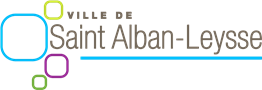 Pôle PETITE ENFANCE :Petite Crèche « Les P’tits Bouchons »                   Micro-crèche « Les P’tits Copains »    Fiche de préinscription :                                                                             Enfant :Nom :			                                         Prénom :Date de naissance :                                             Frère ou sœur dans la structure :Date de la demande :                                          Date d’admission souhaitée :Temps de garde souhaité (heure/semaine) :Etablissement souhaité : 	Petite Crèche « Les P’tits Bouchons » 				Micro crèche « Les P’tits Copains »  Type d’accueil :   Accueil régulier ……….. Accueil irrégulier : …………………. Planning régulier :Lundi : ………………………………………………………………………….. Mardi : …………………………………………………………………………..Mercredi : ………………………………………………………………………Jeudi : ………………………………………………………………………….. Vendredi : ………………………………………………………………………Parent 1:                                                          	    Parent 2:Nom :                                                                             Nom :Prénom :                                                                        Prénom :Adresse :                                                                       Adresse :Téléphone :                                                                   Téléphone :Mail :                                                                             Mail :Profession :                                                                    Profession :Employeur :                                                                   Employeur :Téléphone :                                                                    Téléphone :CAF ou autre organisme :N° d’allocataire CAF :MSA : Remarque :Fait à St Alban-Leysse le : 					Signature des parents :